Viernes18de marzoSegundo de PrimariaLengua Materna¿Cómo se escribe una recomendación?Aprendizaje esperado: elige, con base en sus preferencias, un material de lectura. · Presenta al grupo el material de lectura seleccionado, comenta, con sus palabras el contenido y expresa por qué le gusta. · Escribe un texto sencillo, con título y estructura de inicio, desarrollo y cierre, a partir de las notas. · Revisa y corrige, con ayuda del docente, la coherencia y propiedad de su texto: escritura convencional, ortografía, partición en párrafosÉnfasis: selección de un texto por recomendar. Identificación de las características textuales de una recomendación.¿Qué vamos a aprender?Darás seguimiento al proyecto de hacer recomendaciones de un cuento o un libro para niños de primer grado: “Una invitación a la lectura”.Escogerás el libro o cuento que quieres recomendar y revisarás qué partes debe llevar una recomendación.Podrás elegir entre un libro o un cuento.Puedes realizar una lista de cuentos o libros que más te gusten.¿Ya tienes pensado qué cuento o libro vas a recomendarTe invito a ver algunos videos donde algunas niñas y algunos niños muestran el cuento que seleccionaron.Alejandro. Gato con botas.https://youtu.be/VNjYlvz7-JsAna Paula. Quijote. https://youtu.be/0Z8Mb5mNhi8Luz María. Gratitud.https://youtu.be/-Qb-iM3_i6A¿Te fijas qué diferente es el avance de cada niña y niño?Algunos escogieron el libro que van a recomendar, otros ya lo leyeron y otros apenas lo van a leer.Sigamos avanzando en nuestro proyecto “Una invitación a la lectura”.¿Qué hacemos?Es importante que registres primero los datos del texto que vas a recomendar, para ello, te voy a pedir que abras su libro de Lengua Materna Español, de segundo grado, en la página 67.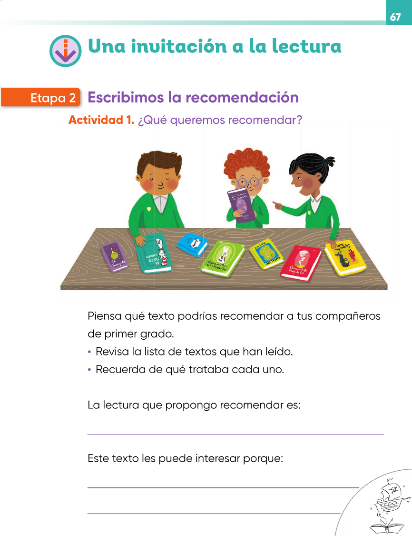 https://libros.conaliteg.gob.mx/P2ESA.htm?#page/67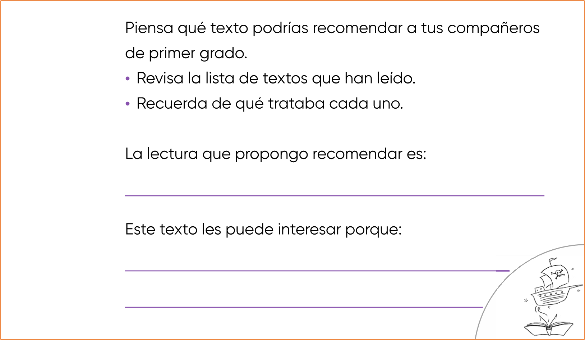 Leer con atención lo que dice la página 67.Como ves, debes anotar el título del texto que vas a recomendar y algunas de las razones por la cual lo recomiendas, es decir, por qué crees que las niñas y los niños de primero deben leer ese cuento o libro.Antes de comenzar a escribir la recomendación, tienes que mirar las partes que lleva una recomendación. Como ya sabes, no es lo mismo recomendar oralmente un cuento o libro que recomendarlo por escrito. Es decir, no es igual decir una recomendación que escribirla¿Sabes qué debe llevar una recomendación cuando es por escrito?Observa algunos ejemplos.Ejemplo 1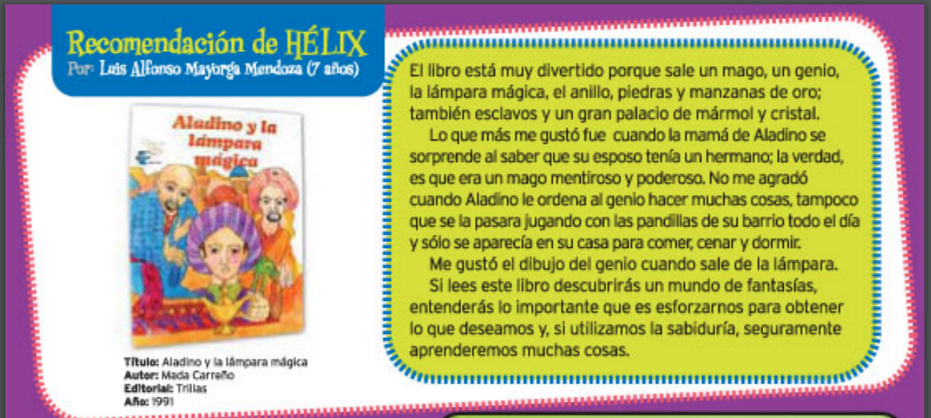 Ejemplo 2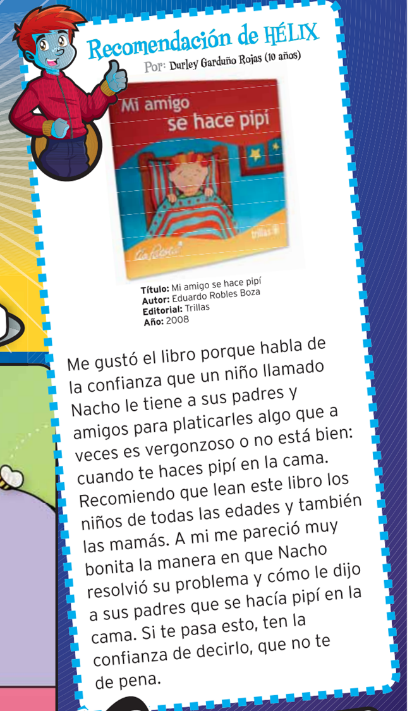 Ejemplo 3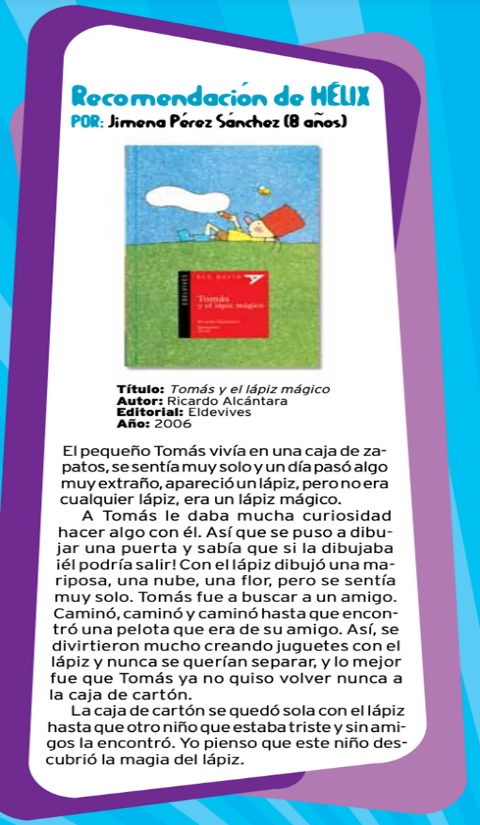 Fíjate que, en todos los ejemplos, se tiene el título del libro, el nombre del autor, un breve resumen del contenido y las razones por las que se recomienda.Ahora ve el ejemplo que viene en tu libro de Lengua Materna Español, en la página 68.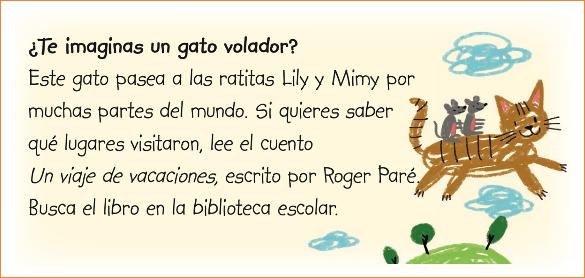 https://libros.conaliteg.gob.mx/P2ESA.htm?#page/68¿Se te antoja leer ese libro? probablemente te interesa saber en qué momento aparece el gato volador y cómo le hace para volar.Si lees con detenimiento podrás identificar que, los elementos que se tomaron en cuenta para la recomendación son: ¿De qué trata? que ayuda a saber de qué personaje trata el cuento. También incluye una frase que puede emocionar y animar más a leer el libro; el titulo y el autor también son elementos importantes que se agregaron a la recomendación.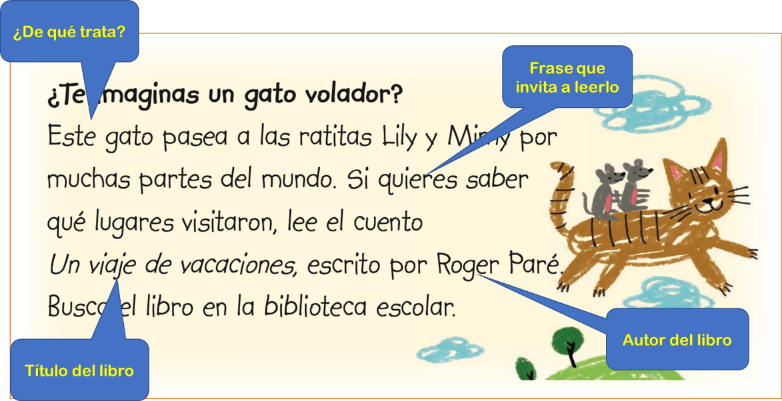 Tomando en cuenta los ejemplos que acabas de leer y lo que le falta a cada uno, comienza a escribir la primera versión de la recomendación.Abre tu Libro de Lengua Materna Español en la página 68, parte inferior.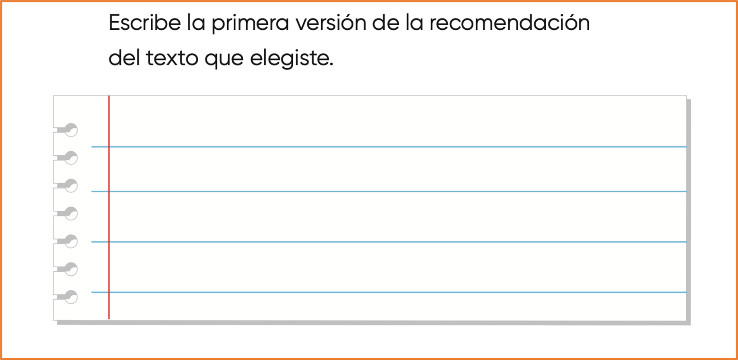 https://libros.conaliteg.gob.mx/20/P2ESA.htm?#page/68Hagamos un recuento de lo que hiciste hoy y de lo falta para concluir el proyecto titulado: “Una invitación a la lectura”.Primero: Hiciste una lista de los cuentos o libros que podríamos recomendar a niños de primer grado.Seleccionaste el cuento de tu preferencia. Viste algunos ejemplos de recomendaciones para saber cómo hacer la tuya.El reto de hoy:Comienza a hacer tu primera versión de la recomendación y en la siguiente clase la revisaremos.Si te es posible consulta otros libros y comenta el tema de hoy con tu familia. ¡Buen trabajo!Gracias por tu esfuerzo.Para saber más:Lecturas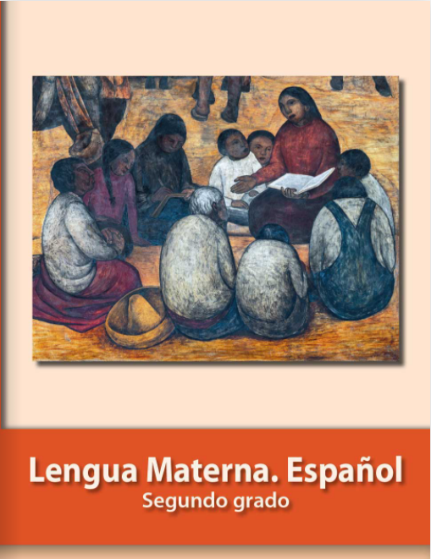 https://libros.conaliteg.gob.mx/P2ESA.htm 